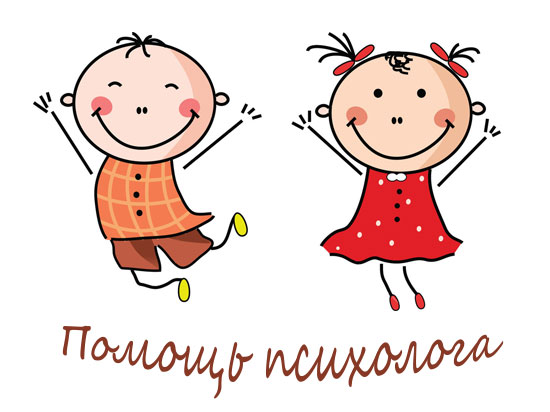 Хандришь – надень желтый шарф!Цветотерапия: что носить, если не хватает позитива. Сонливость и вялость можно прогнать при помощи яркой одежды.Попробуем разобраться, как влияет на нас цвет.КрасныйБодрит, придает уверенности, но избыток приводит к суетливости.ОранжевыйОдин из самых позитивных цветов, у него нет минусов. Накормите ребенка из оранжевой тарелки и почувствуете разницу.ЖелтыйРекомендуется застенчивым людям, чтобы придать уверенности, считается благотворным для душевного равновесия.ЗеленыйУспокаивает, настраивает на философский лад. Обезболивает.ГолубойПомогает справиться с беспокойством, уменьшает волнение.СинийДелает собраннее, способствует достижению цели. Цвет откровенности.ФиолетовыйСлишком много фиолетового может привести к замкнутости, уходу в себя.КоричневыйНаводит  на мысль о скуке.РозовыйАгрессивный, крикливый.